          AFINAL,  QUEM  GOVERNA  O                              MUNDO ?  	Após o recebimento de vários e-mails, vídeos e farto material confiável das mãos dos alunos e amigos, decidi debruçar-me sobre minha mesa de trabalho e tentar lançar um pouco de luz neste árduo assunto.	Não é do meu feitio falar por falar.  Aprecio a verdade, como a abelha o pólen da flor.  Sou aristotélico :  acostumei-me à mais ferrenha lógica de que minha inteligência é capaz.  A coerência, a lucidez e a evidência completam os parâmetros que guiam minhas pesquisas e artigos.  Pois bem, vamos à nossa digressão :	A primeira vez que li algo de fonte respeitável sobre um governo mundial, foi o livrinho de René Guenon, “O Rei do Mundo”.  Ali, o autor discorre, como  sabe, sobre um poderoso     governante, de carne e osso, com poderes sobre o planeta.  SEGUNDO GUÉNON, DE ALGUM LUGAR NA TERRA, ALGUÉM GOVERNA O NOSSO PLANETA.	Porém, Guénon usa as teorias de outros autores, deixando imprecisões, algumas vezes, que raiam pela fantasia. Uma teoria muito semelhante à de Guénon é a de Annie Besant, exposta no seu livro “O Aperfeiçoamento do Homem”.  NESTA OBRA, A AUTORA SUPÕE A EXISTÊNCIA DE UMA HIERARQUIA INVISÍVEL, CUJO CHEFE, O “MAHA COHAN”, OU GRANDE SACERDOTE DIRIGE TODAS AS AÇÕES DO PLANETA ATRAVÉS DE “DEPARTAMENTOS”.	A senhora Besant, muito ingenuamente e contra todas as evidências, apresenta essa hierarquia como altamente espiritualizada e constituída de pessoas de sentimentos nobres, altruístas e cuja meta é o aperfeiçoamento da humanidade.  NÃO É O QUE VEMOS ACONTECENDO DE FATO.  A hierarquia invisível dirigente dos destinos do planeta é, pelo contrário, perversa, egoísta e assassina.  Realmente, está dividida em departamentos, ou instituições afins, todas ligadas à economia e à política mundiais. As principais são :A COMISSÃO TRILATERAL  OBRA DE ENORME IMPORTÂNCIA PARA QUEM QUER ENTENDER A REDE DE PODER QUE SE COLOCA SOBRE O MUNDO.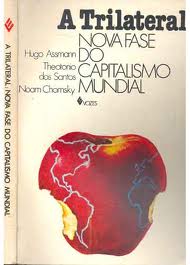 	Fundada em 1973 por Davi Rockefeller, então Diretor-Presidente do Chase Manhattan Bank, tem por objetivo confessado “reunir os principais homens de negócios do mundo não-comunista, Japão, EUA e Europa Ocidental.  Na visão de vários escritores, é “uma conspiração de banqueiros” que governa TODAS AS OPERAÇÕES FINANCEIRAS DA TERRA.DAVI ROCKEFELLER FUNDADOR E PRIMEIRO PRESIDENTE DA TRILATERAL.	Os métodos desses “cavalheiros” na gestão financeira do mundo exclui toda e qualquer ética e decência. Um dos organismos trilateralistas, o GOLDMAN SACHS, foi o responsável direto pelas duas crises financeiras – a de 2008 e a de 2011.   Na primeira, esses megainvestidores tiveram um lucro líquido de nada menos que 4 bilhões de dólares... às custas de concordatas, falências e bancarrotas de pequenas e médias empresas.  Além disso, temos, na segunda onda da crise, a falência de vários países, como a Grécia, a Itália e a França; um grande abalo para os EUA e para o euro.  OS TRILATERALISTAS, COMO A GOLDMAN SACHS, PROVOCAM CRISES ECONÔMICAS DAS QUAIS SÃO OS MAIORES BENEFICIÁRIOS.	Há trilateralistas famosos, como Henry Kissinger, que brilham na área política.  No mesmo ano de fundação da Trilateral, o conhecido judeu-sionista Kissinger, recebeu o prêmio Nobel da Paz... por ser ardoroso defensor da guerra. PREMIADO COM O NOBEL DA PAZ, KISSINGER É A FAVOR DAS GUERRAS.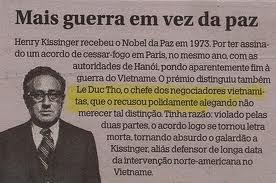 	Outra personalidade famosa no mundo trilateral é o “tio” Zbigniew Brzezinsk. Q.I. fantasticamente acima do normal, ele foi nomeado “conselheiro presidencial dos EUA” na gestão Carter, e acompanhou 5 presidentes posteriores, até ser demitido por Obama, por ter-se desentendido no “conselho dos notáveis” com o já citado Kissinger.  Esse conselho reúne-se em ocasiões em que se necessita da deliberação dos seus 72 membros judeu-sionistas.  Brzezinski votou contra a resolução do conselho de notáveis de manter uma força armada no Afeganistão e no Iraque, o que lhe valeu cair em desgraça. A reportagem foi feita pela GNews.  Ali, vemos um “tio Brzezinski” revoltado, frustrado e desanimado com o que ele chamou “a burrice humana”.  Nem mesmo o homem mais inteligente do planeta conseguiu agradar aos judeu-sionistas do “conselho de notáveis” !BARAK OBAMA ENCERROU A CARREIRA DE BRZEZINSKI, SUBSTITUINDO-O POR UM “CONSELHEIRO”  JUDEU.